Муниципальное автономное дошкольное образовательное               учреждение«Детский сад  комбинированного вида №49» г. Тобольск_______________________________________________________626167, Тюменская область,  город Тобольск, 7а микрорайон, № 20,тел 39-19-12, факс 39-19-12Деятельностьпо познавательному развитиюТема: «Освобождение бусинок от ледяного плена»                               (старшая группа)                                                       Воспитатель                                                                    Мукменова  Оксана Ильясовна                                                                                                                             .   Познавательное занятиеТема: «Освобождение бусинок от ледяного плена».Задачи: Образовательная:                                                                                                                                                                 1. Закрепить знания детей о трех состояниях воды: твердом, жидком и газообразном                      2. Создать условия для рассмотрения представлений детей о свойствах льда – тает в тепле.                              Развивающая:                                                                                                                                         Развивать логическое мышление при выборе способа действия.                                     Самостоятельное формирование выводов детьми.                                                                          Развивать монологическую речь, внимание, наблюдательность.                                            Воспитательная:                                                                                                                              Воспитывать аккуратность в работе.Материал:                                                                                                                            замороженные во льду бусинки                                                                                                               баночки или стаканчики с теплой водой по количеству детей, 1 пустой стакан,                                         ложки по количеству детей,                                                                                                                                     2 тарелочки - для льда и бусин,                                                                                                           тряпочки, салфетки для каждого ребенка,                                                                                              игрушка Мишка из мультфильма «Маша и медведь»,                                                                          рисунки с изображением.соль в солонке,                                                                                                                                                3 пустых  футляра из-под киндер – сюрприза, 1 со льдом,                                                                     письмо с иллюстрацией лисы у реки и загадка,                                                                            пластины толстого и тонкого льда,                                                                                                    картинки, найденные в интернете с изображением: льда, чашки горячего чая, лед для лечения, на катке, машина на реке.                                                                                                                                                                Ход познавательно-речевой деятельности1. Организационный этап. Воспитатель:  Дети, к нам пришло письмо от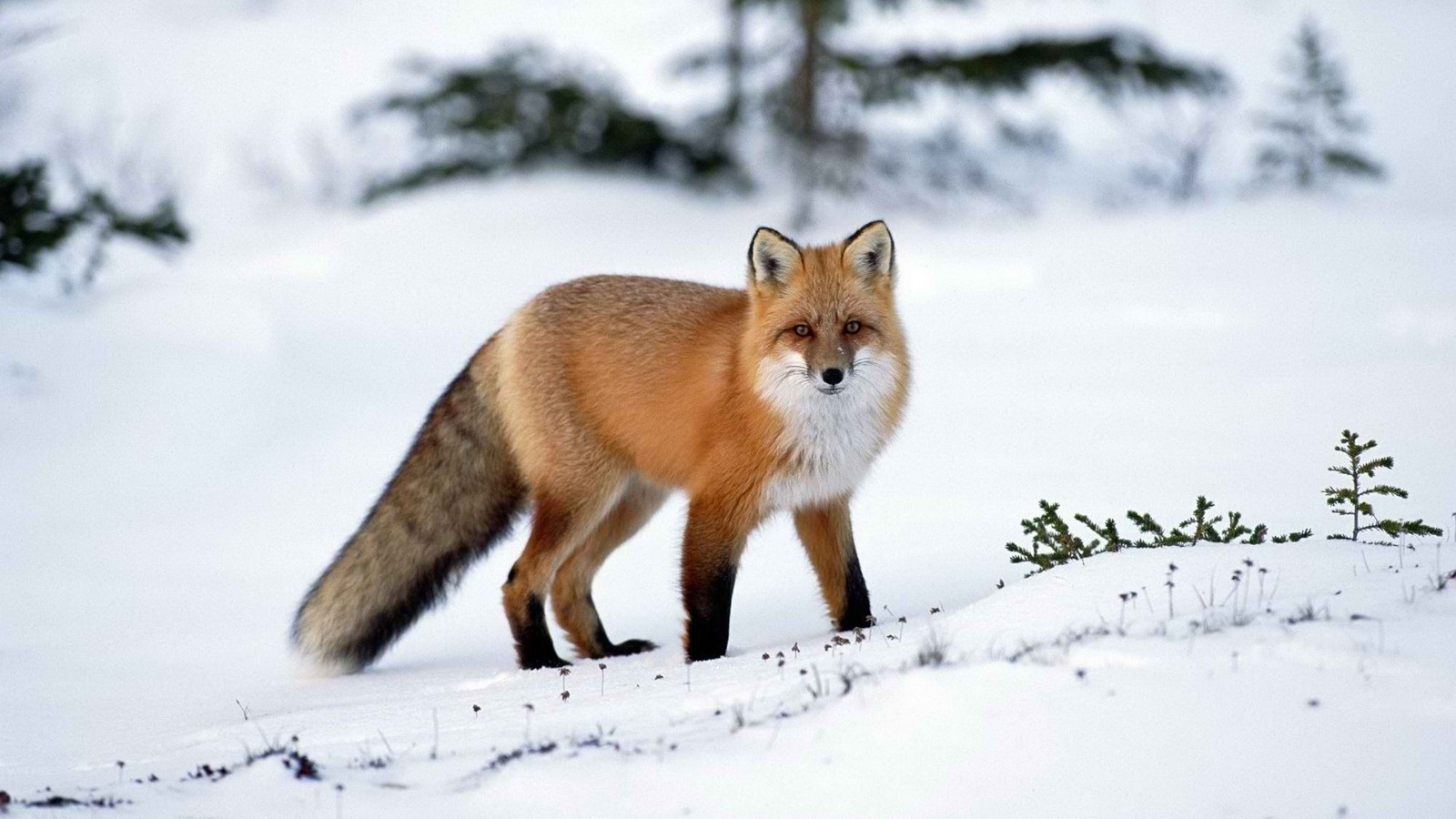 Миши, о чем речь в  стихотворении:(показываю рисунок: лиса у реки)                                                                                                                             Осторожная лисица  Подошла  к ручью напиться.Наклонилась, а вода  - Неподвижна и тверда. А что же случилось с водой? (Наверное, это было зимой и вода замерзла.  Она превратилась в лед.  Вода превратилась в лед от мороза.) 2.Подготовка детей к работе на основном этапе                                                                                              А вот и сам Миша -заезжает на машинке. Расстроенный. Оказывается, он нес Маше бусы в подарок, но поскользнулся и упал, абусы в воду рассыпались.  Дед Мороз их заморозил и попали бусы в плен. Поможем Мишке?                                                                    (Постановка перед детьми проблемы)                                                                                                              Как же бусинки освободить из ледяного плена? 3. Этап усвоения новых знаний и способов действий.                                                                       Версии детей (можно разморозить лед руками, отнести в теплое место, опустить в горячую воду, положить на батарею, расколоть…)А если разморозить руками -что случиться с руками? А в какое теплое место можно положить? Чем можно расколоть? Если будем раскалывать – можем повредить бусинку? Нужно пригласить на помощь взрослых, чтоб не пораниться.Давайте сами попробуем. Подойдите к стаканчикам.4. Этап применения знаний и способов действий                                                                     1.Потрогайте их. Какие они? (Теплые)  Почему?                                                                                            Вот эти бусинки, закованные льдом. Опустите их в стакан с водой, размешаем ложечкой. А где в нашей группе самое теплое место? (у батареи).Поместим в пустой стакан льдинку, поставим стакан к батарее и понаблюдаем, как быстро льдинка растает.                                                  Как вы думаете, что это? (Соль).Как догадались? Попробуйте на вкус-какая она?  Попробуем посыпать соль на лед? Где обычно используют соль для таяния льда? (На дорогах).                                                                                                                                                       А эти бусинки попробуем освободить с помощью рук. Как это сделать? Что чувствуете? Какими стали руки? Удалось ли спрятать Деду Морозу бусину? Не видно ее? Почему видно? (лед прозрачный) А какой лед на ощупь? (гладкий, холодный, скользкий) Попробуем смять льдинку - получилось? Почему? (твердая)                                                                          Что произошло со льдом в стаканчиках с водой?  Освободили бусинки? Складываем в тарелочку. Подойдем к батарее.5.Этап закрепления новых знаний способов действия Освободили бусинку, растаял лед? Где лед растаял быстрее в пустом стакане или в стакане с водой?                                                                                                                                                      А льдинка, посыпанная солью растаяла?  Какой формы были льдинки? - А как вы думаете, какой способ самый лучший и почему?                                                             (Самый лучший первый.)  Если греть бусинки в руках, то руки замерзнут,  а на батарее они дольше оттаивают).                                                                                                                                                                  А где могут использовать лёд? 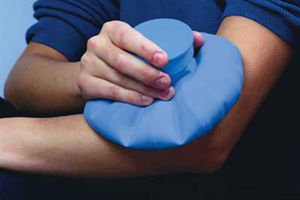 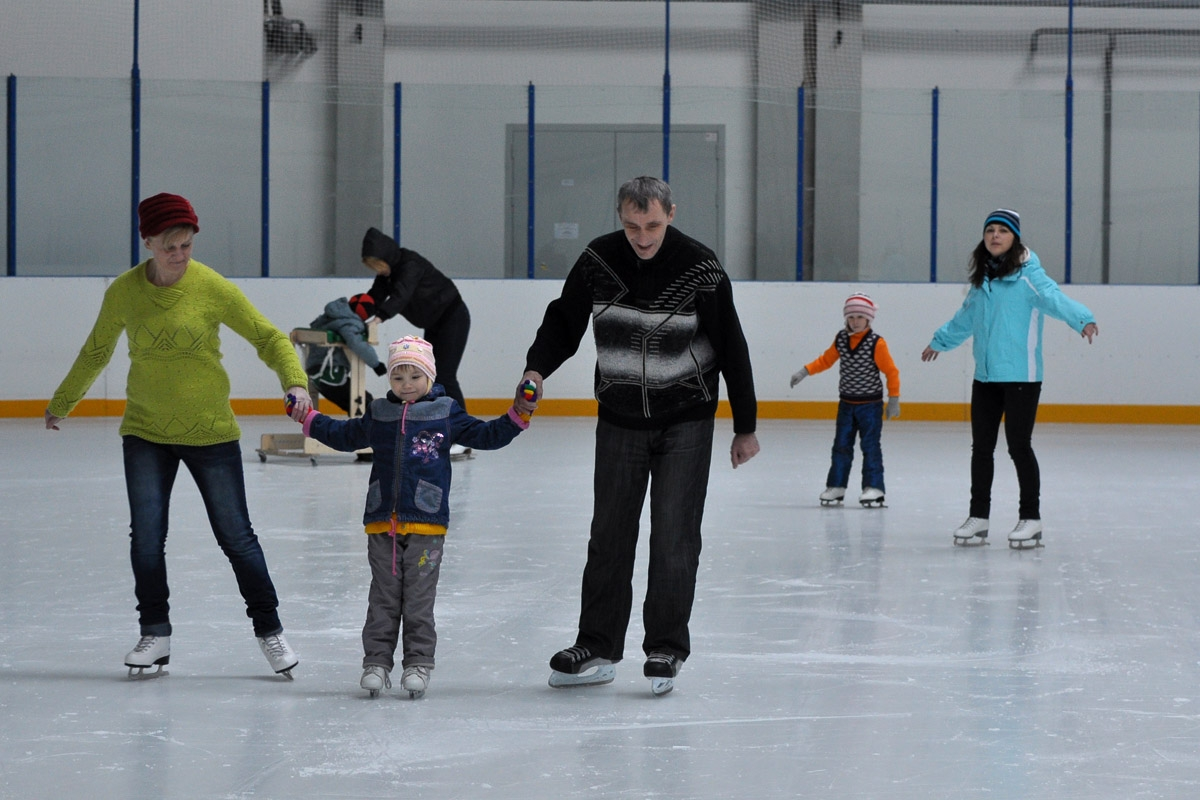  (С показом картинок)                                                                           На катке, чтобы	люди занималисьспортом.При ушибах ( прикладывают к месту ушиба лед, чтобы прошла опухоль).                                                                                                               Можно опустить лед в горячий чай,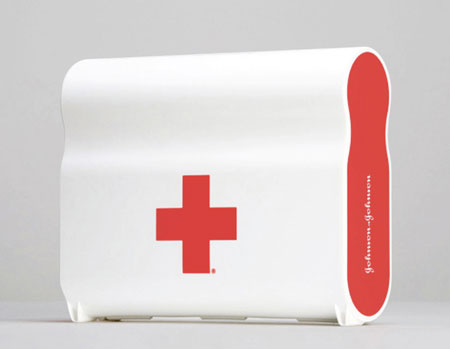 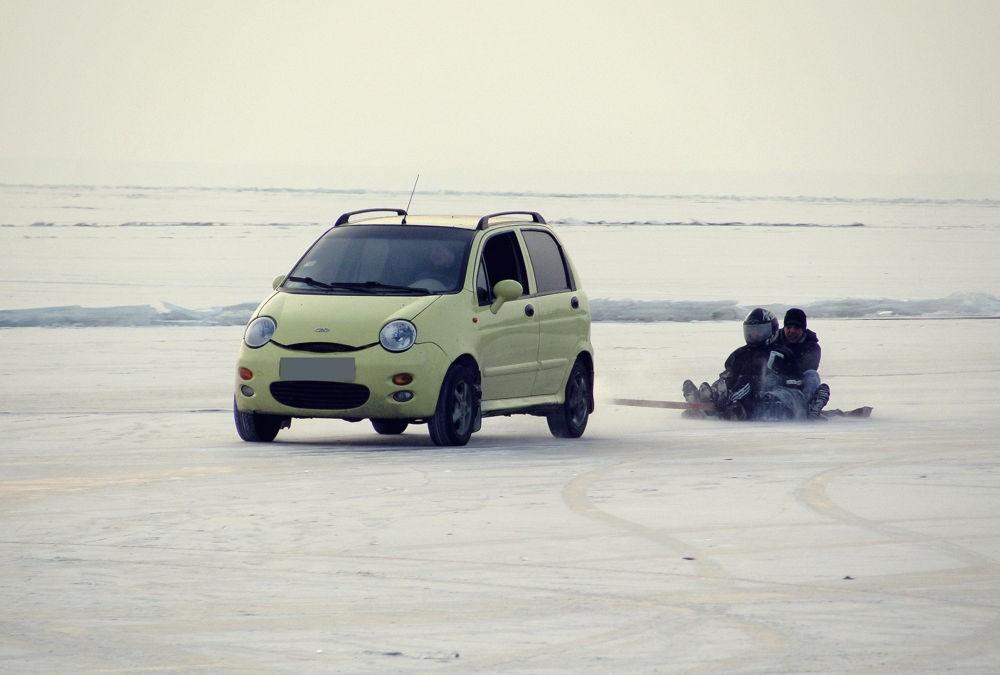 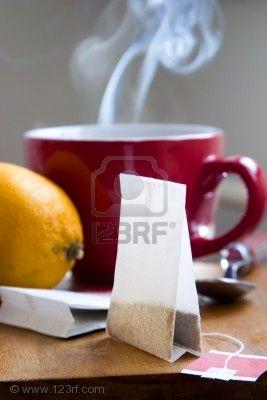  чтобы быстрее остыл.                                                                   Может ли лед быть опасным? А когда лед бывает опасен?        На реке (когда подтаивает и становится тонким, хрупким). 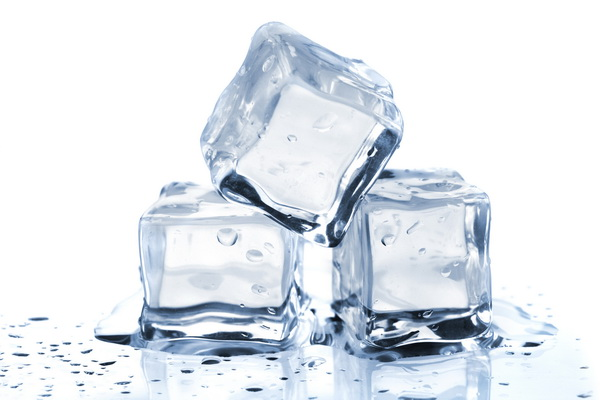 На дороге (может привести к аварии транспорта).                                                                                                                                                    На тротуарах ( можно поскользнуться и больно упасть).                                                                           Можно есть лед? (нет, очень холодный –можно заболеть, грязный, если с улицы)                                                6. Подведение итогов.                                                                                                                               Мишка игру для вас приготовил-                                                                                                                     Д/И: «Узнай, в каком футляре льдинка» ( 3 пустых, в 1- лед )                                                                Мишка благодарит за помощь и просит вместе с ним на ниточку собрать для Маши бусинки.